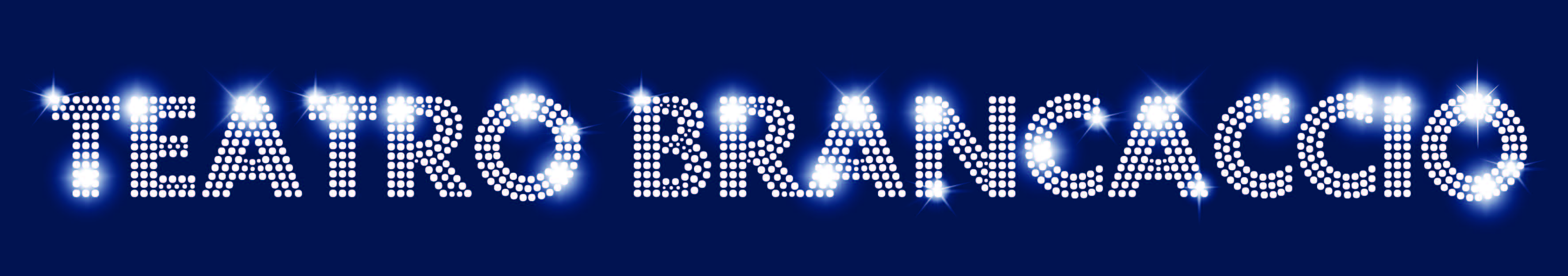  25 Novembre 2019 ore 20.45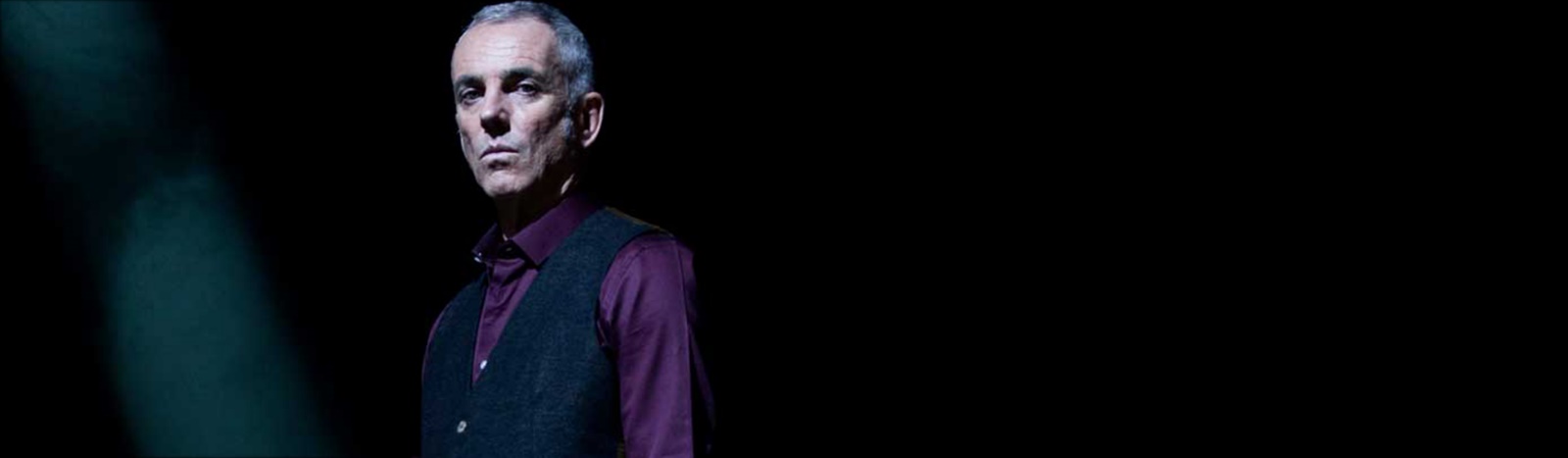 FEDERICO BUFFA  inIL RIGORE CHE NON C’ERAIL RIGORE CHE NON C’ERA è il nuovo spettacolo di Federico Buffa: il più grande storyteller italiano riprende la sua avventura teatrale, con un testo che parte da storie sportive per diventare poi un affresco storico, poetico, musicale.

IL RIGORE CHE NON C’ERA è quell’evento, magari improvviso, che ha cambiato la storia di una partita, è quella metafora, magari improvvisa, che ha cambiato la storia di una vita…
In un luogo non collocato nel tempo e nello spazio, personaggi ad un bivio, davanti ad una scelta, condannati a raccontare e a raccontarsi. Buffa così inizia il suo percorso, che passa dalla storia di Sendero Luminoso a quella di George Best, da Leo Messi al millesimo goal di Pelè.
Ancora storie intrecciate tra loro, come quella di Elis Regina e di Garrincha, il tutto punteggiato dalla musica, che sottolinea, impreziosisce e accompagna le parole.
Prezzi e riduzioniIl ridotto Tessere è valido sempre per tutti i membri dei cral che hanno un accordo con il teatro e si presentano singolarmente con tessera in cassa. Il ridotto B Gruppi è valido per tutti i cral, le scuole di danza, le agenzie di viaggio che formano un gruppo (minimo 10 persone). *L’apertura delle Balconate sarà a discrezione del teatro in funzione di motivazioni tecniche e organizzative.INFO E PRENOTAZIONI: Ufficio Gruppi - Silvia Poerio tel. 06 80687232  comunicazione@teatrobrancaccio.itSETTORERidotto B- GruppiRidotto A-SINGOLI CRALInteroPoltronissima Gold/ A/B31,00 euro35,00 euro39,00 euroPoltrona A/ I° Balc. A27,00 euro30,00 euro34,00 euroPoltrona B/ I° Balc. B23,00 euro25,50 euro28,50 euro